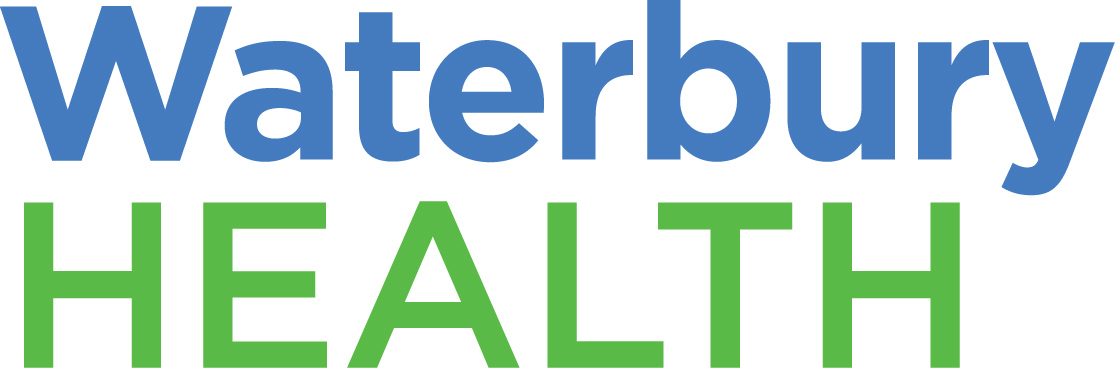 Authorization to Disclose Health InformationI hereby authorize Waterbury Hospital to disclose my individually identifiable health information as described here to the person/organization named below.  I understand that this authorization is voluntary and that it may include information relating to AIDS, HIV infection, behavioral health services / psychiatric care, treatment for alcohol and/or drug abuse.	Dates of Service ____________________________________________________________________________________Information to be disclosed / obtained: Discharge Summary				 Radiology Films/CD History & physical examination			 Radiology reports Consultation reports				 Psych/Drug/Alcohol/HIV Emergency Room Record			 Laboratory tests Entire record (Consideration will be given to releasing the entire record ONLY when subsections of the record will not serve the intended purpose of the disclosure.) Other (please specify) ______________________________________________________________________ BillsI understand that information to be released or obtained may include mental health information in accordance with CGS 52-146(d), substance abuse treatment information in accordance with 42 CFR 2.12.67, and/or HIV/AIDS – related information in accordance with CGS 19a-586(a), except as indicated below.

 No Mental Health		 No Substance Abuse treatment information	        No HIV/AIDS
I understand that I may have previously authorized the release of documents from other facilities that may include information related to AIDS, HIV infection, behavioral health services / psychiatric care, treatment for alcohol and/or drug abuse.  
Name of the person(s) / organization(s) to whom the disclosure is to be made:or name and relationship to patient of the individual authorized to pick up the record(s) being released from the facility:

________________________________________________________________________________________________

I am requesting that this information be disclosed for the purpose of (i.e. Legal reasons, continued care, insurance, another medical opinion, Worker’s compensation, research, personal use, Social Security):

CN3300A Rev. 8/23/20167.  	I understand this authorization may be revoked in writing at any time, except to the extent that action has already been taken 	in reliance on this authorization.  This authorization shall automatically expire 6 months from the date of signature unless 	otherwise specified in the space provided here.  DATE OF EXPIRATION: _____________________________________.
8.	I understand that I may inspect and copy the information to be used and disclosed under this authorization and that I may 	receive a copy of this signed authorization form.  There may be a fee associated with copying, not to exceed what is 	authorized by Connecticut State law.9.	The facility, its employees, officers, and physicians are hereby released from any legal responsibility or liability for disclosure of 	the above information to the extent indicated and authorized herein.10.	I understand that Waterbury Hospital may not condition treatment on the provision of this authorization except in cases of 	research-related treatment protocols or studies being conducted by outside third parties through Waterbury Hospital.  In such 	cases, specific authorization for the research-related treatment protocols / studies must be signed as a condition of 	participation.
11.	I understand that my personal health information will be released in a paper format unless otherwise specified.

	 Electronic Copy
Notice to Recipients:As the recipient of this information, you may use this information only for the stated purposes.  You may disclose this information to another party ONLY:With written authorization from the patient or his or her legal representative;As required or authorized by state and / or federal law; orIf urgently needed for the patient’s continued care.If this disclosure contains information relating to HIV, behavioral health, alcohol or drug abuse education, training, treatment, rehabilitation, or research, the following shall apply:This information has been disclosed to you from records whose confidentiality is protected by federal law.  Federal regulations (Title 42 CFR Part 2 and Ch. 368x) prohibit you from making any further disclosure of it without the specific written consent of the person to whom it pertains, or as otherwise permitted by such regulations.  A general authorization for the release of medical or other information is NOT sufficient for this purpose.Notice to Individual Requesting the Disclosure:Your signature below indicates that you understand that if the organization authorized to receive the information is not a health care provider or health plan, and the information disclosed is NOT protected by Title 42 CFR Part 2 and Ch. 368x, then the released information may no longer be protected by the HIPAA Federal Privacy Regulations._______________________________________________		____________________		________________Signature of Patient or Legal Representative				Date				Time
______________________________________________		____________________Printed name of Legal Representative				Relationship to patient_______________________________________________		_____________________Signature of Individual Picking up Record				Relationship to patientPlease return this completed disclosure to:  HIM Department / Waterbury Hospital                                                                   64 Robbins Street, Waterbury, CT 06708For Office Use OnlyCN3300A Rev. 8/23/2016Electronic Record Delivery RequestPatient Name:_________________________________________________________DOB:________________________________________________________________Address:_____________________________________________________________               _____________________________________________________________Email Address:________________________________________________________ MUST BE COMPLETED ALONG WITH HIPAA AUTHORIZATIONCN3300A Rev. 8/23/2016PATIENT’S NAMEDATE OF BIRTHADDRESSSOCIAL SECURITY NUMBER(last 4 digits only)                XXX – XX - CITY                    	                               STATE			      ZIP CODEPHONE NUMBERNAMETELEPHONE NUMBERADDRESSADDRESSCITY                                                                              STATE                                                              ZIPCITY                                                                              STATE                                                              ZIP